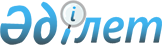 Об организации и обеспечении в январе-марте 2010 года приписки граждан мужского пола, которым в год приписки исполняется семнадцать лет к призывному участку государственного учреждения "Отдел по делам обороны Зерендинского района Акмолинской области"
					
			Утративший силу
			
			
		
					Решение акима Зерендинского района Акмолинской области от 22 декабря 2009 года № 26. Зарегистрировано Управлением юстиции Зерендинского района Акмолинской области от 14 января 2010 года № 1-14-128. Утратило силу - решением акима Зерендинского района Акмолинской области от 29 ноября 2010 года № 07      В соответствии со статьями 33, 37 Закона Республики Казахстан от 23 января 2001 года "О местном государственном управлении и самоуправлении в Республике Казахстан", статьей 17 Закона Республики Казахстан от 8 июля 2005 года "О воинской обязанности и воинской службе", Правилами о порядке ведения воинского учета военнообязанных и призывников в Республике Казахстан, утвержденных постановлением Правительства Республики Казахстан от 5 мая 2006 года № 371, аким района РЕШИЛ:

      1. Организовать и обеспечить в январе-марте 2010 года приписку граждан мужского пола, которым в год приписки исполняется семнадцать лет к призывному участку государственного учреждения "Отдел по делам обороны Зерендинского района Акмолинской области" (по согласованию).

      2. Признать утратившим силу решение акима Зерендинского района "Об организации проведения приписки граждан мужского пола, которым в год приписки исполняется семнадцать лет к призывному участку отдела по делам обороны Зерендинского района в 2009 году" от 22 декабря 2008 года № 29 (зарегистрированное в Реестре государственной регистрации нормативных правовых актов № 1-14-91, опубликованное 14 января 2009 года в газете "Зеренді").

      3. Контроль за выполнением настоящего решения возложить на заместителя акима района Таласбаеву А.А.

      4. Настоящее решение вступает в силу со дня государственной регистрации в Управлении юстиции Зерендинского района и вводится в действие со дня официального опубликования.



      СОГЛАСОВАНО:


					© 2012. РГП на ПХВ «Институт законодательства и правовой информации Республики Казахстан» Министерства юстиции Республики Казахстан
				
      Аким района

Е.Сагдиев

      Начальник
государственного учреждения
"Отдел по делам обороны
Зерендинского района
Акмолинской области"

Бражанов Т.А
